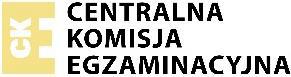 Komunikat dyrektora Centralnej Komisji Egzaminacyjnejz 22 listopada 2017 r.w sprawie materiałów i przyborów pomocniczych, z których mogą korzystać zdającyw części praktycznej egzaminu potwierdzającego kwalifikacje w zawodziew sesji styczeń-luty 2018 r.Na podstawie § 12 rozporządzenia Ministra Edukacji Narodowej z dnia 27 kwietnia 2015 roku w sprawie szczegółowych warunków i sposobu przeprowadzania egzaminu potwierdzającego kwalifikacje w zawodzie (Dz.U z 2015, poz. 673) ) i § 12 rozporządzenia Ministra Edukacji Narodowej z dnia 18 sierpnia 2017 roku w sprawie szczegółowych warunków i sposobu przeprowadzania egzaminu potwierdzającego kwalifikacje w zawodzie (Dz.U z 2017, poz. 1663) ogłaszam wykaz materiałów i przyborów pomocniczych, z których mogą korzystać zdający w części praktycznej egzaminu zawodowego potwierdzającego kwalifikacje w zawodzie, w styczniu-lutym 2018 r.Każdy zdający powinien mieć długopis (pióro) z czarnym tuszem (atramentem) oraz własne przybory, które są wymienione w tabeli poniżej.Wykaz materiałów i przyborów pomocniczych zakresu kwalifikacji zgodnie z podstawą programową kształcenia w zawodzie z 2012 r.Kalkulator prosty – to kalkulator, który umożliwia wykonywanie tylko dodawania, odejmowania, mnożenia, dzielenia, ewentualnie obliczanie procentów lub pierwiastków kwadratowych z liczb.Termin egzaminów praktycznych:	10.01.2018 r. OznaczenieNazwa kwalifikacjiZdający przynosi na egzaminL.p.kwalifikacjiNazwa kwalifikacjiZdający przynosi na egzamin12.3.A.61T.07Z.13XXXXXXXXXKalkulator prostyKalkulator prosty, ołówek, gumka,linijka, temperówka12.3.A.61T.07Z.13Wykonywanie zabiegów kosmetycznych twarzyProwadzenie działalności turystycznej na obszarach wiejskichZarządzanie bezpieczeństwem w środowisku pracyXXXXXXXXXKalkulator prostyKalkulator prosty, ołówek, gumka,linijka, temperówka